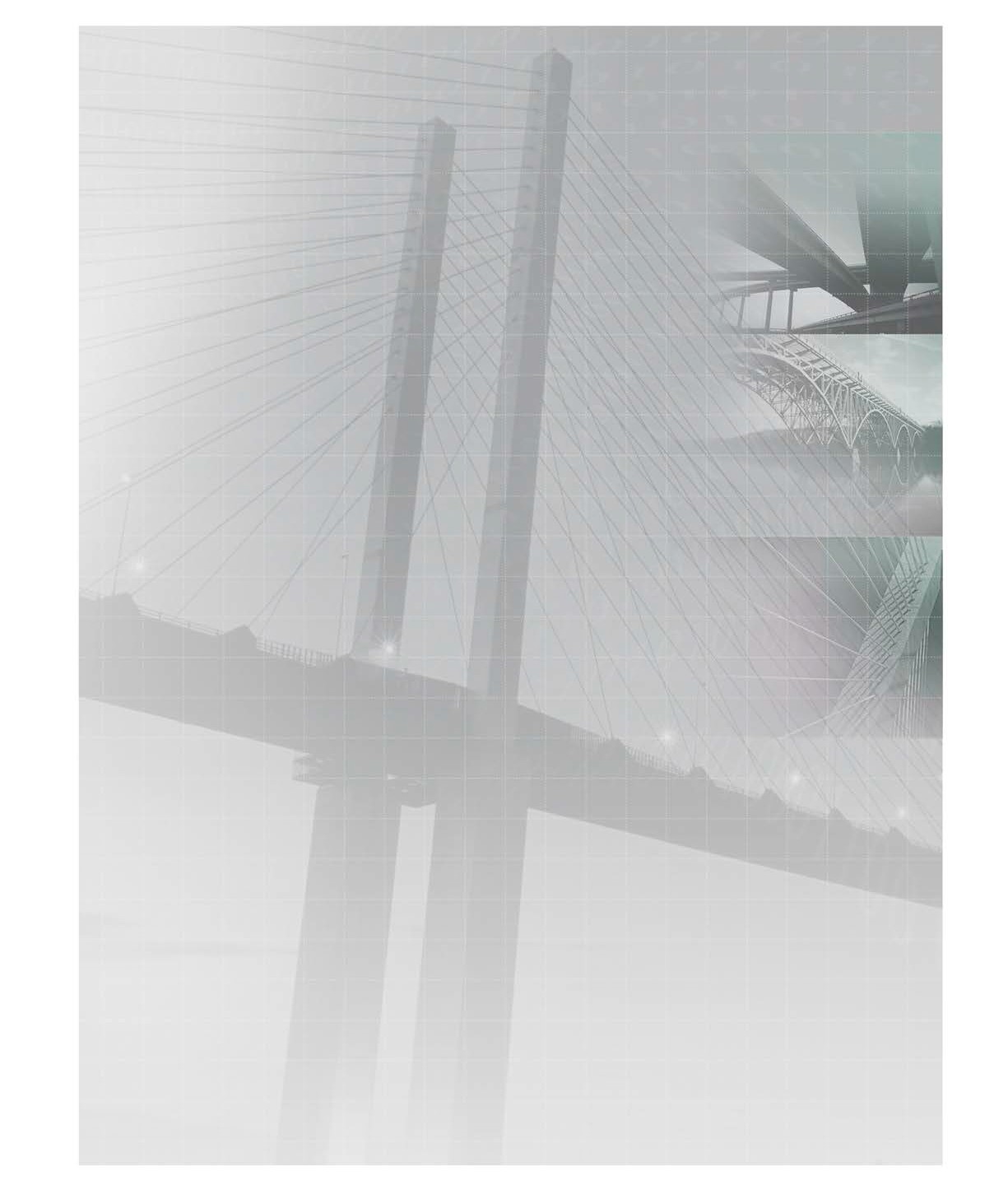 Nagraadse beurs aansoekvormPostgraduate bursary application formContents:General application form for postgraduate studies at Stellenbosch University…page 1Application form for bursary from Institute of Structural Engineering…………… page 2Contractual agreement to be signed upon award of bursary……………………..page 42018Lewer die volledige aansoek in by:Mev Alet de Waal-Louw – Kamer S404, Siviele Ingenieurswese Universiteit van Stellenbosch, Privaatsak X1, Matieland 7602, Suid-Afrikaadwl@sun.ac.zaSubmit the completed application to:Mrs Alet de Waal-Louw -  Room S404, Civil EngineeringUniversity of Stellenbosch, Private Bag X1, Matieland 7602, South Africa adwl@sun.ac.zaStudentinligting / Student DetailsTitel:Title:Van:Surname:Voorname:First Names:I.D. nr.I.D. no.Werkgewer: Employer:Huidige PosadresCurrent PostalPaspoortnr.Passport no.Telefoon.nr.Telephone no.US Studentenr. US Student no.AddressFaksnr. Fax no.E-posadresE-mail AddressTersiêre Kwalifikasies / Tertiary QualificationsSelfoonnr.Cellphone no.Kwalifikasie / Qualification	Inrigting / Institution	Jaar van voltooiingYear of completionNagraadse Programbesonderhede / Postgraduate Programme DetailsProgram / ProgrammeMerk die korrekte blokkieVoorgenome datum van eerste registrasieIntended date of first registrationMark the appropriate box	XVoltyds / Full time	Deeltyds / Part-timeJaar / Year	Januarie / January	Julie / JulyMIng (Navorsing) /MEng (Research)MIng (Gestruktureerd) /MEng (Structured)PhD / PhDPlek van studiePlace of StudyUniversiteit van Stellenbosch University ofStellenbosch	Ander (Spesifiseer as.): Other (Please specify):Spesialiseringsrigting (Dui aan met X asb.) / Field of Specialisation (Please indicate with X.)Civil Engineering InformaticsConstruction Engineering & ManagementGeotechnical EngineeringPavement EngineeringStructural EngineeringTransportation EngineeringWater EngineeringPort and Coastal Engineering4. Handtekeninge / Signatures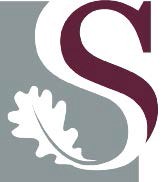 Student / Student	Studieleier of Promotor / Supervisor or Promoter:	Dept. Voorsitter / Dept. ChairmanDatum / Date	Datum / Date	Datum / Date5. Studierekord / Study record5. Studierekord / Study record5. Studierekord / Study record5. Studierekord / Study record5. Studierekord / Study record5. Studierekord / Study record5. Studierekord / Study record5. Studierekord / Study recordHeg ‘n volledige studierekord aan van Tersiêre Kwalifikasies in 2. genoem.Please attach a complete study record for Tertiary studies mentioned in 2.Heg ‘n volledige studierekord aan van Tersiêre Kwalifikasies in 2. genoem.Please attach a complete study record for Tertiary studies mentioned in 2.Heg ‘n volledige studierekord aan van Tersiêre Kwalifikasies in 2. genoem.Please attach a complete study record for Tertiary studies mentioned in 2.Heg ‘n volledige studierekord aan van Tersiêre Kwalifikasies in 2. genoem.Please attach a complete study record for Tertiary studies mentioned in 2.Heg ‘n volledige studierekord aan van Tersiêre Kwalifikasies in 2. genoem.Please attach a complete study record for Tertiary studies mentioned in 2.Heg ‘n volledige studierekord aan van Tersiêre Kwalifikasies in 2. genoem.Please attach a complete study record for Tertiary studies mentioned in 2.Heg ‘n volledige studierekord aan van Tersiêre Kwalifikasies in 2. genoem.Please attach a complete study record for Tertiary studies mentioned in 2.Heg ‘n volledige studierekord aan van Tersiêre Kwalifikasies in 2. genoem.Please attach a complete study record for Tertiary studies mentioned in 2.6. Werkservaring / Work experience6. Werkservaring / Work experience6. Werkservaring / Work experience6. Werkservaring / Work experience6. Werkservaring / Work experience6. Werkservaring / Work experience6. Werkservaring / Work experience6. Werkservaring / Work experienceDatum / Date Begindatum   -  Einddatum Starting date  -  End dateMaatskappyCompanyMaatskappyCompanyTipe werk; projekType of work; projectTipe werk; projekType of work; projectPosisiePositionPosisiePositionPosisiePosition7. Finansiering / Funding7. Finansiering / Funding7. Finansiering / Funding7. Finansiering / Funding7. Finansiering / Funding7. Finansiering / Funding7. Finansiering / Funding7. Finansiering / Funding7.1 Ontvang u ’n toekenning, studielening, beurs of finansiële ondersteuning vir u studies?Are you in receipt of a grant, study loan, bursary or other financial assistance for your studies?7.1 Ontvang u ’n toekenning, studielening, beurs of finansiële ondersteuning vir u studies?Are you in receipt of a grant, study loan, bursary or other financial assistance for your studies?7.1 Ontvang u ’n toekenning, studielening, beurs of finansiële ondersteuning vir u studies?Are you in receipt of a grant, study loan, bursary or other financial assistance for your studies?7.1 Ontvang u ’n toekenning, studielening, beurs of finansiële ondersteuning vir u studies?Are you in receipt of a grant, study loan, bursary or other financial assistance for your studies?7.1 Ontvang u ’n toekenning, studielening, beurs of finansiële ondersteuning vir u studies?Are you in receipt of a grant, study loan, bursary or other financial assistance for your studies?7.1 Ontvang u ’n toekenning, studielening, beurs of finansiële ondersteuning vir u studies?Are you in receipt of a grant, study loan, bursary or other financial assistance for your studies?JaYesNeeNo7.1 Ontvang u ’n toekenning, studielening, beurs of finansiële ondersteuning vir u studies?Are you in receipt of a grant, study loan, bursary or other financial assistance for your studies?7.1 Ontvang u ’n toekenning, studielening, beurs of finansiële ondersteuning vir u studies?Are you in receipt of a grant, study loan, bursary or other financial assistance for your studies?7.1 Ontvang u ’n toekenning, studielening, beurs of finansiële ondersteuning vir u studies?Are you in receipt of a grant, study loan, bursary or other financial assistance for your studies?7.1 Ontvang u ’n toekenning, studielening, beurs of finansiële ondersteuning vir u studies?Are you in receipt of a grant, study loan, bursary or other financial assistance for your studies?7.1 Ontvang u ’n toekenning, studielening, beurs of finansiële ondersteuning vir u studies?Are you in receipt of a grant, study loan, bursary or other financial assistance for your studies?7.1 Ontvang u ’n toekenning, studielening, beurs of finansiële ondersteuning vir u studies?Are you in receipt of a grant, study loan, bursary or other financial assistance for your studies?XToekenning/lening/beurs/ander hulpGrant/loan/bursary/other assistanceToekenning/lening/beurs/ander hulpGrant/loan/bursary/other assistanceBegindatumStart dateEind datumEnd dateVerpligtingRequirementsBedrag AmountBedrag AmountBedrag Amount7.2 Het u aansoek gedoen vir enige ander toekenning, studielening, beurs of finansiële ondersteuning vir u studies?Have you applied for any other grant, study loan, bursary or other financial assistance for your studies?7.2 Het u aansoek gedoen vir enige ander toekenning, studielening, beurs of finansiële ondersteuning vir u studies?Have you applied for any other grant, study loan, bursary or other financial assistance for your studies?7.2 Het u aansoek gedoen vir enige ander toekenning, studielening, beurs of finansiële ondersteuning vir u studies?Have you applied for any other grant, study loan, bursary or other financial assistance for your studies?7.2 Het u aansoek gedoen vir enige ander toekenning, studielening, beurs of finansiële ondersteuning vir u studies?Have you applied for any other grant, study loan, bursary or other financial assistance for your studies?7.2 Het u aansoek gedoen vir enige ander toekenning, studielening, beurs of finansiële ondersteuning vir u studies?Have you applied for any other grant, study loan, bursary or other financial assistance for your studies?7.2 Het u aansoek gedoen vir enige ander toekenning, studielening, beurs of finansiële ondersteuning vir u studies?Have you applied for any other grant, study loan, bursary or other financial assistance for your studies?JaYesNeeNo7.2 Het u aansoek gedoen vir enige ander toekenning, studielening, beurs of finansiële ondersteuning vir u studies?Have you applied for any other grant, study loan, bursary or other financial assistance for your studies?7.2 Het u aansoek gedoen vir enige ander toekenning, studielening, beurs of finansiële ondersteuning vir u studies?Have you applied for any other grant, study loan, bursary or other financial assistance for your studies?7.2 Het u aansoek gedoen vir enige ander toekenning, studielening, beurs of finansiële ondersteuning vir u studies?Have you applied for any other grant, study loan, bursary or other financial assistance for your studies?7.2 Het u aansoek gedoen vir enige ander toekenning, studielening, beurs of finansiële ondersteuning vir u studies?Have you applied for any other grant, study loan, bursary or other financial assistance for your studies?7.2 Het u aansoek gedoen vir enige ander toekenning, studielening, beurs of finansiële ondersteuning vir u studies?Have you applied for any other grant, study loan, bursary or other financial assistance for your studies?7.2 Het u aansoek gedoen vir enige ander toekenning, studielening, beurs of finansiële ondersteuning vir u studies?Have you applied for any other grant, study loan, bursary or other financial assistance for your studies?XToekenning/lening/beurs/ander hulpGrant/loan/bursary/other assistanceToekenning/lening/beurs/ander hulpGrant/loan/bursary/other assistanceBegindatumStart dateEind datumEnd dateVerpligtingRequirementsBedrag AmountBedrag AmountBedrag Amount8. Na-uurse belangstellings en stokperdjies / Hobbies and interests8. Na-uurse belangstellings en stokperdjies / Hobbies and interests8. Na-uurse belangstellings en stokperdjies / Hobbies and interests9. Akademiese prestasies, toekennings / Academic achievements, awards9. Akademiese prestasies, toekennings / Academic achievements, awards9. Akademiese prestasies, toekennings / Academic achievements, awards10. Motivering: Waarom wil u hierdie studieprogram volg?Motivation: Why do you want to follow this study program?10. Motivering: Waarom wil u hierdie studieprogram volg?Motivation: Why do you want to follow this study program?10. Motivering: Waarom wil u hierdie studieprogram volg?Motivation: Why do you want to follow this study program?11. Verklaring: Ek verklaar dat die stellings en inligting in hierdie aansoek verskaf waar en korrek is.Declaration: I certify that the statements and information supplied in this application are true and correct.11. Verklaring: Ek verklaar dat die stellings en inligting in hierdie aansoek verskaf waar en korrek is.Declaration: I certify that the statements and information supplied in this application are true and correct.11. Verklaring: Ek verklaar dat die stellings en inligting in hierdie aansoek verskaf waar en korrek is.Declaration: I certify that the statements and information supplied in this application are true and correct.Voorletters en vanInitials and surnameHandtekeningSignatureDatumDate